

Safety Data Sheet
 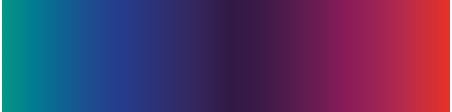 PRODUCT NAME: STUDIO Collection®
Powder FillerMSDS ISSUE DATE: 12/1/04
DS REVISION DATE: 3/31/14SECTION 1: PRODUCT AND COMPANY IDENTIFICATION1.1 PRODUCT NAME: Powder FillerSynonyms: Polyester GranulesChemical Name: Polyester1.2 PRODUCT USE: Solid Surface Manufacturing1.3 MANUFACTURER:Aristech Surfaces LLC
7350 Empire Dr.
Florence, KY 410421.4 CONTACT INFORMATIONEmail: info@aristechsurfaces.com Emergency Phone: (859)- 283-1501
(8AM- 5PM Mon-Fri) Fax: (859)-283-7378 CHEMTREC-(800)- 424-9300 (Off-Hour Emergencies); CCN 1676SECTION 2: HAZARDS IDENTIFICATION2.1 CLASSIFICATION OF SUBSTANCE:PRODUCT Classification Information:Not Classified.INGREDIENT Classification Information:Preliminary Statement:The product in its finished, marketed form is believed to be inert and generally innocuous. These classifications/hazards are pertaining to a compromised/disrupted product due to operations and processing such as sanding, sawing, grinding, burning etc. Classification according to Regulation (EC) No 1272/2008[CLP]: Eye Irritation - Category 2Skin Irritation - Category 2Specific Target Organ Toxicity (Single Exposure) - Category 32.2 LABEL ELEMENTS:WARNING!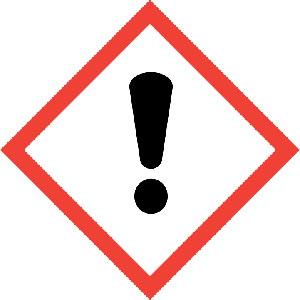 IRRITANTSignal Word:WARNING!Relevant Routes of Exposure:Inhalation, eye and skin.CLP/GHS Statements: Hazard Statement(s):H315 Causes skin irritationH319 Causes serious eye irritationH335 May cause respiratory irritationPrecautionary statement(s):Prevention:P261 Avoid breathing dust/fume/gas/mist/vapors/spray.P264 Wash hands thoroughly after handling.P271 Use only outdoors or in a well-ventilated area.P280 Wear protective gloves/protective clothing/eye protection/face protection.Response:P302 + P352 IF ON SKIN: Wash with plenty of soap and water.P305+P351+P338 IF IN EYES: Rinse cautiously with water for several minutes. Remove contact lenses, if present and easy to do. Continue rinsing.P312 Call a POISON CENTER or doctor/physician if you feel unwell.P332 + P313 IF SKIN irritation occurs: Get medical advice/attention.P337 + P313 IF eye irritation persists: Get medical advice/attentionP362 Take off contaminated clothing and wash before reuse.Storage:P403 + P233 Store in a well-ventilated place. Keep container tightly closed.Disposal:P501 Dispose of in accordance with local, state and federal requirements. This product as sold in its marketed form is not considered an EPA hazardous waste when discarded. Allow hot or heated material to solidify and cool before disposalSECTION 3: COMPOSITION/INFORMATION ON INGREDIENTS* Mixture. Chemicals that follow this listed chemical are part of the listed mixture.SECTION 4: FIRST AID MEASURES4.1 DESCRIPTION OF FIRST AID MEASURES:General notes:Consult a physician. Show this safety data sheet to the doctor in attendance.Relevant Routes of Exposure:Inhalation, eye and skin.Inhalation:For overexposure to heated resins, remove from exposure. If breathing is difficult, or has stopped, administer artificial respiration (mouth-to-mouth) or oxygen as indicated. Call a physician, immediately.Skin Contact:Wash affected area with soap and plenty of water. If irritation develops, call a physician.Eye Contact:Flush immediately with plenty of cool water for at least 15 minutes. Call a physician immediately.Ingestion:Product in its marketed form is inert. If large amounts are swallowed, call physician, immediately.SECTION 5: FIRE-FIGHTING MEASURES5.1 EXTINGUISHING MEDIA: Use water or dry chemicals to extinguish fire. 5.2 SPECIAL HAZARDS ARISING FROM THE SUBSTANTS OR MIXTURE: Burning material may give off toxic products of combustion (CO, CO2 ) when involved in a hot fire. 5.3 ADVICE FOR FIRE FIGHTERS: Firefighters should wear NIOSH/MSHA approved self-contained breathing apparatus and full protective clothing when fighting fires. Use cold water spray to cool fire-exposed containers. 5.4 FURTHER INFORMATION: Combustion products may include carbon dioxide, carbon monoxide and acrid smoke and fumes. Flammable Limits in Air (% by Volume): N/ASECTION 6: ACCIDENTAL RELEASE MEASURES6.1 PERSONAL PRECAUTIONS, PROTECTIVE EQUIPMENT AND EMERGENCY PROCEDURES: Proper protective equipment should be utilized when handling this material.6.2 ENVIRONMENTAL PRECAUTIONS:This product as sold in its marketed form is not considered an EPA hazardous waste. 6.3 METHODS AND MATERIAL FOR CONTAINMENT AND CLEANING UP: If released or spilled, product may be cleaned up and disposed in the trash. Allow hot or heated material to solidify and cool before disposal.6.4 REFERENCE TO OTHER SECTION(S): See SECTION 7 for information on Safe Handling.See SECTION 8 for information on Personal Protective Equipment.See SECTION 13 for information on Disposal.SECTION 7: HANDLING AND STORAGE7.1 PRECAUTIONS FOR SAFE HANDLING:Avoid breathing of vapors, fumes and smoke which may be released during thermal processing. Since finished product has sharp edges, protective gloves should be worn when handling.7.2 CONDITIONS FOR SAFE STORAGE, INCLUDING ANY INCOMPATIBILITIES:Store in cool, dry area. Flash Point: N/ASECTION 8: EXPOSURE CONTROLS/PERSONAL PROTECTION8.1 CONTROL PARAMETERS: 
Exposure Limit values:* Mixture. Chemicals that follow this listed chemical are part of the listed mixture.
** All ingredients in quantities >1.0% (>0.1% for carcinogens) that are potentially hazardous per OSHA definitions Some States enforce the PELs that OSHA promulgated in 1989, which were subsequently vacated by the U.S. Supreme Court. Check with your state OSHA agency to determine which PEL is enforced in your jurisdiction.8.2 EXPOSURE CONTROLS:Ventilation Requirements:Local exhaust ventilation should be used to control the emissions of air contaminants. General dilution ventilation may assist with the reduction of air contaminant concentrations.Skin: When necessary, garments for protection against heated materials should be used to prevent skin contact with hot polymer. Since finished material has sharp edges, wear protective gloves when handling. Polyvinyl alcohol, Teflon® and Viton protective garments have been recommended for protection against styrene.Eye/Face:Employees should be required to wear chemical safety goggles to prevent eye contact. A face shield should be used when appropriate to prevent contact with hot material.Respiratory:No personal respiratory protective equipment normally required. Wear a NIOSH approved dust respirator that is properly fitted and is in good condition when exposed to dust levels above the ACGIH permissible exposure limits (10mg/m3  based on an eight hour Time Weighted Average).Other Protective Clothing/Equipment:Emergency eye wash stations and safety showers should be available in the work area.SECTION 9: PHYSICAL AND CHEMICAL PROPERTIES9.1 INFORMATION ON BASIC PHYSICAL AND CHEMICAL PROPERTIES:SECTION 10: STABILITY AND REACTIVITY10.1 REACTIVITY: Unreactive10.2 CHEMICAL STABILITY: Stable10.3 POSSIBILITY OF HAZARDOUS REACTIONS: Hazardous polymerization will not occur.10.4 CONDITIONS TO AVOID:Temperatures above 290 Deg. F (143 Deg. C) can release styrene.10.5 INCOMPATIBILE MATERIALS: None known.10.6 HAZARDOUS DECOMPOSITION PRODUCTS:Carbon dioxide, carbon monoxide, acrid smoke and fumes, possibly styrene.SECTION 11: TOXICOLOGICAL INFORMATION11.1 INFORMATION ON TOXICOLOGICAL EFFECTS: Product Based Information:No toxicological information is available for the finished product. This product is generally believed to be inert based on available data. Ingredient Based Information: Alumina trihydrate may cause eye and skin irritation. Rabbits given polyester resin in the eye developed moderate corneal injury, iritis and conjunctival injury with corneal vascularization. However, all eyes healed by day 21. (USS Toxicity Test Report No. 47-503).Possible Target Organs:Skin and respiratory system (e.g., lungs) Relevant Routes of Exposure:Inhalation, eye and skin.Signs and Symptoms of Acute Overexposure:Product sold in its marketed form is not expected to present a serious health hazard; however, operations may generate dust which may be irritating. Inhalation of such dusts may cause upper respiratory tract irritation. Symptoms may include burning sensation, coughing, sneezing, and sore throat. Skin contact with dust may produce transitory mechanical irritation. Symptoms may include redness and itching. High concentrations of dusts may cause irritation to the eyes causing burning, redness, and tearing. This product is not expected to be toxic if ingested. Signs and Symptoms of Chronic Overexposure:Prolonged or repeated over exposures to high concentrations may cause coughing, dizziness, confusion, headache and drowsiness. Prolonged or repeated skin contact to dust may lead to dry skin. Medical Conditions Generally Aggravated By Exposure: Individuals with chronic respiratory disorders may be adversely affected by any fume or airborne particulate matter exposure. Persons with preexisting skin disorders may be more susceptible to the effects of this material. Carcinogenicity: NTP: N/A IARC: N* OSHA: N/A ACGIH: N/A OTHER: N/A Additional Information: Titanium Dioxide is listed by IARC as possibly carcinogenic to humans (Group 2B). In lifetime inhalation studies of rats, airborne respirable-size titanium dioxide particles have been shown to cause lung tumors at concentrations associated with substantial particle lung burdens and consequential pulmonary overload and inflammation. However, other laboratory animals such as mice and hamsters did not develop lung tumors under similar testing with titanium dioxide. Furthermore, human epidemiology studies do not suggest an association between occupational exposure to titanium dioxide and risk for cancer Under normal conditions of use and exposure, toxicological and epidemiological studies for titanium dioxide have shown no significant adverse health effects. Results of an epidemiology study showed that employees who had been exposed to titanium dioxide were at no greater risk of developing lung cancer than were employees who had not been exposed to titanium dioxide. No associations were observed between titanium dioxide exposure and chronic respiratory disease or lung abnormalities. Based on the results of this study, it was concluded that titanium dioxide will not cause lung cancer or chronic respiratory disease in humans at concentrations experienced in the work place.SECTION 12: ECOLOGICAL INFORMATION 12.1 ECOLOGICAL INFORMATION: No ecological data is currently available.SECTION 13: DISPOSAL CONSIDERATIONS13.1 DISPOSAL:Dispose of in accordance with local, state and federal requirements. This product as sold in its marketed form is not considered an EPA hazardous waste when discarded. Allow hot or heated material to solidify and cool before disposal.SECTION 14: TRANSPORT INFORMATION14.1 TRANSPORT: Proper Shipping Name: Not regulated as a hazardous material Hazard Class: None ID Number: None Packing Group: None Marine Pollutant: NoSECTION 15: REGULATORY INFORMATION15.1 SAFETY, HEALTH AND ENVIRONMENTAL REGULATIONS/LEGISLATION SPECIFIC FOR THE SUBSTANCE OR MIXTURE EU REGULATION: U.S. Federal Regulations: Toxic Substances Control Act (TSCA) Inventory- Yes Superfund Amendments and Reauthorization Act (SARA 313)- N/A State Regulations: California Proposition 65 List.This product does not contain any chemicals listed by the State of California to cause cancer and/or birth defects or other reproductive harm.International Regulations: European Inventory (EINECS)- UnknownCanadian Inventory (DSL)- YesSARA Hazards:Acute: YesChronic: NoReactive: NoFire: NoPressure: NoSECTION 16: OTHER INFORMATION16.1 ABBREVIATIONS AND ACRONYMS:CLP= Classification, Labelling and PackagingCAS= Chemical Abstract ServiceDSD= Dangerous Substance DirectiveN/A= Not ApplicableMSHA=Mine Safety and Health AdministrationNIOSH=National Institute of Occupational Safety and HealthCEIL=Ceiling Limit ValueSTEL=Short Term Exposure LimitCNS= Central Nervous SystemSARA= Superfund Amendment and Reauthorization ActACGIH=American Conference of Governmental Industrial HygienistsOSHA=Occupational Safety and Health AdministrationPNOC=Particulates Not Otherwise ClassifiableTLV=Threshold Limit ValuePEL=Permissible Exposure LimitTWA=Time Weighted Average16.2 KEY LITERATURE REFERENCE AND SOURCES FOR DATA: Provided by company.16.3 APPLICABLE STATEMENTS:DSD Statements:Risk(R) Statement(s):N/ASafety(S) Statement(s):N/AADDITIONAL STATEMENTS:Emergency Overview:CAUTION! Inhalation of dusts or vapors may cause upper respiratory tract irritation with coughing and a burning sensation in the throat. Repeated skin exposures to dusts may cause dermatitis.Potential Health Effects: Eyes: Transient/mechanical irritation from contact with dusts. Possible irritation from operations and processing vapors or dusts.Skin: Possible transient/mechanical irritation.Ingestion: Product in marketed form is inert.Inhalation: Prolonged or repeated exposure may cause upper respiratory tract irritationLabel Statements:CAUTION! Inhalation of dusts or vapors may cause upper respiratory tract irritation with coughing and a burning sensation in the throat. Repeated skin exposures to dusts may cause dermatitis.Avoid contact with eyes, skin and clothingAvoid breathing dust or vapors.Wash thoroughly after handling.Launder contaminated clothing before re-use.Use only with adequate ventilation.If repeated skin contact may occur, wear PVA gloves.Wear chemical safety goggles.If Exposure Limits may be exceeded, wear NIOSH approved respirator with OV/N95 cartridges.16.4 TRAINING ADVICE:Provide adequate information, instruction and training to operators.16.5 DECLARE TO READER:
If you require additional information regarding any legal or regulatory requirements referred to in this SDS, we suggest that you consult with an appropriate regulatory agency, or with a professional with expertise in this area. This information is taken from sources or based upon data believed to be reliable; however, Aristech Surfaces LLC makes no warranty as to the absolute correctness or sufficiency of any of the foregoing or that additional or other measures may not be required under particular conditions. 16.6 ADDITIONAL INFORMATION:NFPA Codes:Health:		2Flammability:	0Reactivity:		0HMIS Codes:Health:		1Flammability:	0Reactivity:		0Prepared according to: Appendix D of 29 CFR 1910.1200 Regulation (EC) No: 1272/2008[CLP]SDS REVISION DATE: 3/31/14Ingredient NameCAS #EC #% WTDSD ClassificationCLP/GHS Classification* STUDIO Collection Powder FillerMixtureMixture100Not ClassifiedNot ClassifiedCured Polyester ResinMixtureMixture48-100Not ClassifiedNot ClassifiedAlumina Trihydrate21645-51-2244-492-7<50Not ClassifiedSkin Irrit. 2 H315 H315Eye Irrit. 2 H319 H319STOT SE 3 H335 H335WARNING !ColorantsN/AN/A<2Not ClassifiedNot ClassifiedIngredient NameCAS #EC #% WTLimit Values * STUDIO Collection Powder FillerMixture100100This product can generate Particulates Not Otherwise Regulated (PNOR). The OSHA PEL-TWA for PNOR is 15 mg/m3 (total dust) and 5 mg/m3 (respirable fraction). The TLV-TWA for Particles Not Otherwise Specified (PNOS) is 10 mg/m3 (inhalable) and 3 mg/m3 (respirable fraction).Cured Polyester ResinMixture48-10050-55 N (Hazardous)N/A – OSHA PEL TWAN/A – ACGIH TLV TWAAlumina Trihydrate21645-51-2<5045Y(Hazardous)** PNOC - 15 mg/m3 (total dust) 5 mg/m3(respirable fraction) (OSHA PEL TWA)PNOC - 10 mg/m3 (inhalable) 3 mg/m3(respirable fraction) (ACGIH TLV TWA)ColorantsN/A<2N (Hazardous)N/A – OSHA PEL TWAN/A – ACGIH TLV TWAAppearance:Solid granules, various colorsBoiling Point:290°F (143°C)Molecular/Chemical Formula:MixtureEvaporation Rate:N/ABulk Density:N/AFreezing Point:N/AMelting Point:N/AOctanol/Water Partition Coefficient:N/AWater/Oil Distribution Coefficient:N/AOdor:Slight styrene odorOdor Threshold:N/APercent Volatile:<1%pH Value:N/APhysical State:SolidReactivity in Water:N/ASolubility in Water:N/ASpecific Gravity or Density (Water=1):0.53Vapor Density:N/AVapor Pressure:N/AFlammable Limits in Air
(% by Volume):N/AFlash Point:N/A